 Приказ № 106-о от 05.02.2016г. по Илекской средней школе № 1«О дополнительных каникулах для учащихся 1х классов»Согласно годового календарного учебного графика школы на 2015-2016 учебный годПРИКАЗЫВАЮ:Назначить дополнительные каникулы для учащихся 1х классов с 7 по 14 февраля 2015 года.Учителям-предметникам 1х классов работать согласно учебной нагрузки.Контроль за исполнением приказа оставляю за собой.Директор школы: ________ Зуева Г.Н.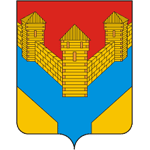 Муниципальное бюджетноеобщеобразовательноеучреждениеИлекская средняяобщеобразовательнаяшкола  №1Илекского районаОренбургской областиТокмаковская ул. 14а,461350 с. Илекская СОШ №1Илекский районОренбургская областьтел. 8 (35337) 2-14-15E mail 56230003@ rambler.ru              «___»________________20___г.                        №_______________